FOP226-GTCE/GTOA-NOV2023Não preencher os campos sombreados* item de preenchimento obrigatório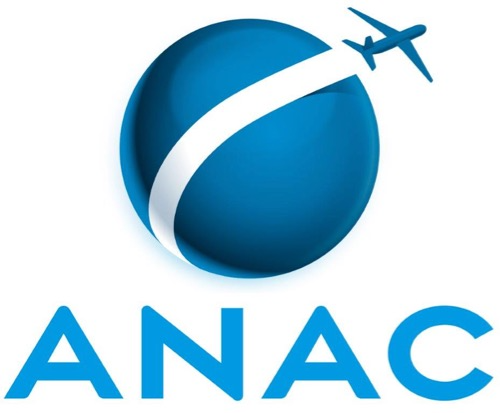 Superintendência de Padrões OperacionaisFOP 226Solicitação de Autorização Operacional na Certificação InicialDados da Organização RequerenteDados da Organização RequerenteDados da Organização RequerenteDados da Organização RequerenteNome da Organização *CNPJ da Organização *E-mail * Número do Processo de Certificação Inicial * a) Deve ser instaurado processo específico, relacionado ao processo de certificação, para cada tipo de autorização solicitada. [5.2.10.15 da IS 119-004];b) O operador pode incluir mais de um modelo/variante de aeronave na mesma solicitação de autorização, mas, neste caso, a análise será realizada e finalizada em conjunto [5.2.10.17 da IS 119-004];c) O sistema de documentos de segurança operacional deve estar de acordo com as autorizações operacionais [5.2.10.2 da IS 119-004];d) Para informações sobre a documentação necessária para cada autorização operacional, consultar a IS 119-004 e IS específicas;e) No presente formulário estão listadas as autorizações operacionais previstas pelo item 5.2.10.1 da IS 119-004, devendo o operador escolher apenas 1 (uma) para o presente processo de solicitação de autorização operacional na Certificação Inicial; ef)  Caso o operador pretenda realizar algum outro tipo de operação que não esteja listada neste formulário, a ANAC deve ser consultada sobre a necessidade de autorização [5.2.10.14 da IS 119-004].Autorização OperacionalModelo(s)/Variante(s) da(s) Aeronave(s)Operação regularOperação internacionalTransporte de artigos perigososPrograma de degelo e antigelo no soloGerenciamento de fadigaUtilização de informação aeronáutica em formato digital – EFB (Electronic Flight Bag)Uso expandido de Dispositivos Eletrônicos Portáteis - PED (Portable Electronic Device)Operação de aproximações ILS CAT I com autorização requerida e decolagens com baixa visibilidade mediante o emprego do HGS (Head Up Guidance System)Operação de aproximação de precisão ILS categorias II e III (CAT II / III)Navegação baseada em desempenho – PBN (Performance-Based Navigation) - especificar os tipos solicitados por modelo/variante de aeronaveOperação sobre grandes extensões de águaOperação sobre terreno desabitadoOperação em espaço aéreo com separação vertical mínima reduzida – RVSM (Reduced Vertical Separation Minimum)Operação no Espaço Aéreo NAT - HLA (North Atlantic High Level Airspace)Transporte de cargaConfiguração Quick Change (conversão rápida)Configuração CombiOperação conforme parágrafo 135.243(d) do RBAC nº 135	Operação aeromédicaOperação off-shoreOperação com passageiro, segundo as regras de voo por instrumento, com apenas um piloto (IFR Single Pilot com PAX)Utilização de Diário de bordo eletrônico (eDB)	Intercâmbio de aeronavesOperações Prolongadas - ETOPS (Extended operations)Uso de comunicação por enlace de dados controlador-piloto (CPDLC) e de vigilância dependente automática-contrato (ADS-C)Aproximação por instrumento utilizando créditos operacionais mediante o uso de um EFVS (Enhanced Flight Vision System)Utilização de Sistema de Documentos e Registros de Manutenção Eletrônicos – SDRMeElevação do fator empregado para cálculo do comprimento efetivo de pista requerido em pousos de aviõesOutra (Especificar)Considerações adicionais do requerente (opcional)Assinatura Digital via sistema SEI!a) Somente serão aceitos formulários protocolados por pessoas legalmente designadas pela organização requerente, respeitadas as respectivas áreas de atuação [5.2.2.4 da IS 119-004]; eb) São consideradas pessoas legalmente designadas pela organização requerente o gestor responsável, os indicados para os cargos de pessoal de administração requerido e os procuradores legalmente constituídos que estão devidamente cadastrados no sistema SEI para o CNPJ da organização [5.2.2.5 da IS 119-004].Orientações Finaisa) Em caso de dúvidas, reclamações e denúncias, a ANAC pode ser contatada por meio do canal “Fale com a ANAC” (https://www.gov.br/anac/pt-br/canais_atendimento/fale-com-a-anac); eb) Esclarecimentos de assuntos e situações de maior complexidade, que não possam ser solucionados adequadamente pelos canais do Fale com a ANAC, podem ser esclarecidos através do agendamento de uma Reunião Técnica Virtual utilizando o endereço https://www.gov.br/anac/pt-br/canais_atendimento/reuniao-virtual. 